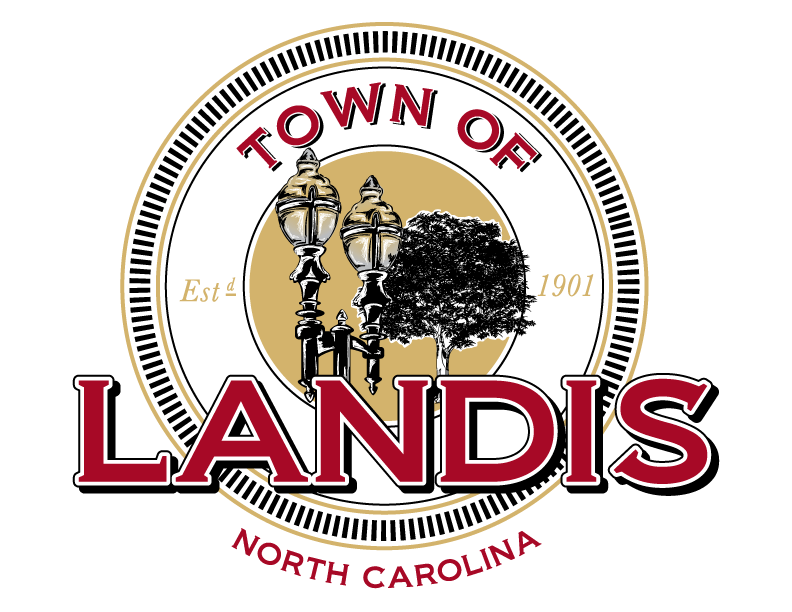 STORMWATER SUBMITTAL REQUIREMENTS PLAN - PERMIT REVISIONSPermit RevisionApprovable revisions include the layout of the previously permitted lots or BUA, reducing the amount of BUA, adding swales, etc. The revisions can be approved without rewriting the permit if the changes do not increase the amount of built-upon area or the drainage area or the number of lots that was permitted. There is no application required for permit revisions.The following items must be submitted for a Permit Revision:•A cover letter or narrative explaining the proposed changes in detail.•New calculations that demonstrate the previously permitted amount of built-upon area (BUA) has not been exceeded.•Two sets of the new plans, sealed, signed & dated.Permit ModificationExamples of where a permit modification would be required include expanding a drainage area, changing road details to increase the pavement width or cul-de-sac radius, increasing the number of lots, increasing the overall BUA, creating a pocket of high density, or adding a collection system. The permit must be reissued to reflect the approved modifications.A complete application must be submitted for a Permit Modification, including a cover letter noting all revisions, the Application Form, all required Supplements, and new plans and calculations.